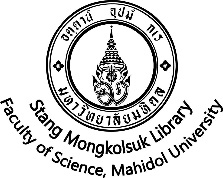 แบบบันทึกผู้ติดต่อบริจาคสิ่งพิมพ์ให้แก่ศูนย์รับบริจาคหนังสือและวารสาร ห้องสมุดสตางค์ มงคลสุข                                     วันที่ ___________________บุคคล    ชื่อ-สกุล ______________________________________________________ หน่วยงาน ชื่อ __________________________________________________________          เบอร์โทร. __________________________ E-mail ____________________________                    ประเภทสิ่งพิมพ์ ____________________________________________________________  **   สิ่งพิมพ์ หรือสิ่งของต่างๆ ทุกรายการที่นำมาบริจาคให้แก่ศูนย์รับบริจาคหนังสือและวารสารห้องสมุดสตางค์ มงคลสุขแล้ว ทางศูนย์ฯ จะถือเป็นกรรมสิทธิ์โดยชอบธรรม และขอสงวนสิทธิ์ในการพิจารณาโดยสามารถดำเนินการในลักษณะต่างๆ ได้ตามความเหมาะสมโดยไม่ต้องแจ้งให้ทราบล่วงหน้า                                                                                                                ชื่อผู้รับ ________________________________________-------------------------------------------------------------------------------------------------------------------------------------------------------แบบบันทึกผู้ติดต่อบริจาคสิ่งพิมพ์ให้แก่ศูนย์รับบริจาคหนังสือและวารสาร ห้องสมุดสตางค์ มงคลสุข  วันที่ ___________________บุคคล    ชื่อ-สกุล ______________________________________________________ หน่วยงาน ชื่อ __________________________________________________________          เบอร์โทร. __________________________ E-mail ____________________________ประเภทสิ่งพิมพ์ ____________________________________________________________     **   สิ่งพิมพ์ หรือสิ่งของต่างๆ ทุกรายการที่นำมาบริจาคให้แก่ศูนย์รับบริจาคหนังสือและวารสารห้องสมุดสตางค์ มงคลสุขแล้ว ทางศูนย์ฯ จะถือเป็นกรรมสิทธิ์โดยชอบธรรม และขอสงวนสิทธิ์ในการพิจารณาโดยสามารถดำเนินการในลักษณะต่างๆ ได้ตามความเหมาะสมโดยไม่ต้องแจ้งให้ทราบล่วงหน้า                                                                                                                ชื่อผู้รับ ________________________________________